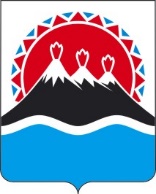 МИНИСТЕРСТВО СЕЛЬСКОГО ХОЗЯЙСТВА, ПИЩЕВОЙ И ПЕРЕРАБАТЫВАЮЩЕЙ ПРОМЫШЛЕННОСТИ КАМЧАТСКОГО КРАЯПРИКАЗг. Петропавловск-КамчатскийВ целях уточнения отдельных положений приказа Министерства сельского хозяйства, пищевой и перерабатывающей промышленности Камчатского края от 07.07.2022 № 29/86 «О внесении изменений в приложение 1 к приказу Министерства сельского хозяйства, пищевой и перерабатывающей промышленности Камчатского края от 27.01.2014 № 29/17 «Об утверждении Порядка предоставления субсидии на возмещение части транспортных расходов, связанных с доставкой пищевой продукции собственного производства в другие субъекты Российской Федерации» (далее – Приказ)ПРИКАЗЫВАЮ:Внести в часть 2 Приказа следующие изменения:слова «, частей 51 и 52» исключить;слова «которые вступают» заменить словами «который вступает».2. Настоящий приказ вступает в силу после дня его официального опубликования.[Дата регистрации]№[Номер документа]О внесении изменений в приказ Министерства сельского хозяйства, пищевой и перерабатывающей промышленности Камчатского края 
от 07.07.2022 № 29/86 «О внесении изменений в приложение 1 к приказу Министерства сельского хозяйства, пищевой и перерабатывающей промышленности Камчатского края от 27.01.2014 № 29/17 «Об утверждении Порядка предоставления субсидии на возмещение части транспортных расходов, связанных с доставкой пищевой продукции собственного производства в другие субъекты Российской Федерации»Министр[горизонтальный штамп подписи 1]В.П. Черныш